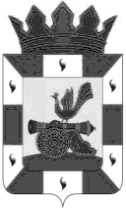 АДМИНИСТРАЦИЯ МУНИЦИПАЛЬНОГО ОБРАЗОВАНИЯ «СМОЛЕНСКИЙ РАЙОН» СМОЛЕНСКОЙ ОБЛАСТИП О С Т А Н О В Л Е Н И Еот 08.07.2019 №  923О внесении изменений в муниципальнуюпрограмму «Развитие физической культуры и спорта в муниципальном образовании «Смоленский район» Смоленской области на 2017 - 2019 годы» В соответствии со статьей 179 Бюджетного кодекса Российской Федерации, в целях повышения эффективности и рационального использования средств бюджета муниципального образования «Смоленский район» Смоленской области, учитывая необходимость областной поддержки развития физической культуры и спорта в муниципальном образовании «Смоленский район» Смоленской области, определения приоритетных направлений и разработки комплекса конкретных мероприятий развития отрасли на 2018 - 2019 годыАДМИНИСТРАЦИЯ МУНИЦИПАЛЬНОГО ОБРАЗОВАНИЯ  «СМОЛЕНСКИЙ РАЙОН» СМОЛЕНСКОЙ ОБЛАСТИ   ПОСТАНОВЛЯЕТ:1. Внести в муниципальную программу «Развитие физической культуры и спорта в муниципальном образовании «Смоленский район» Смоленской области на 2017-2019 годы», утвержденную постановлением Администрации муниципального образования «Смоленский район» Смоленской области от 31.10.2016 № 1184 (с изменениями от 15.08.2018 №1254, от 28.12.2018 № 2105, от 17.05.2019 № 666) (далее Программа) следующие изменения:1.1. Позицию паспорта программы «Объемы бюджетных ассигнований и источники финансирования Программы» изложить в следующей редакции:1.2. Раздел V Программы «Объемы и источники финансирования» изложить в следующей редакции:         «V. Объемы и источники финансирования           Финансовые расходы, необходимые для развития физической культуры и спорта и реализации Программы, рассчитываются исходя  из сложившихся норм финансирования и мер по обеспечению государственных гарантий. Финансирование Программы осуществляется за счет  средств бюджета муниципального образования «Смоленский район» Смоленской области, областного бюджета Смоленской области, Федерального бюджета и внебюджетных средств. Финансовые средства ежегодно уточняются и пересматриваются с учетом имеющихся возможностей.2017год –  9298,85 тыс.руб.2018год –  10629,762 тыс.руб. Из них: 561,05 тыс.руб – областной бюджет, 10068,712– местный бюджет.2019год – 13333,7062 тыс.руб. Из них: 3730,12964 тыс.руб – федеральный бюджет, 331,1726 тыс.руб – областной бюджет, 9272,40396 тыс.руб – местный бюджет.».          1.3. В приложении к Программе «Перечень мероприятий муниципальной программы «Развитие физической культуры и спорта в муниципальном образовании «Смоленский район» Смоленской области на 2017-2019 годы» раздел «Физкультурно-оздоровительный комплекс Смоленского района» дополнить строкой  8 следующего содержания:          1.5. Позицию «Всего» раздела «Физкультурно-оздоровительный комплекс Смоленского района» Перечня программных мероприятий муниципальной программы изложить в следующей редакции:        1.6. Раздел «Администрация муниципального образования «Смоленский район» Смоленской области» приложения к Программе «Перечень мероприятий муниципальной программы «Развитие физической культуры и спорта в муниципальном образовании «Смоленский район» Смоленской области на 2017-2019 годы» изложить в следующей редакции:  1.7. Раздел «Итого по учреждениям» Перечня программных мероприятий муниципальной программы изложить в следующей редакции:          2. Настоящее постановление вступает в силу после официального  опубликования в газете «Сельская правда». 3. Контроль за исполнением настоящего постановления возложить на заместителя Главы муниципального образования «Смоленский район» Смоленской области (А.В. Криворот).Исполняющий полномочияГлавы муниципального образования «Смоленский район» Смоленской области                        Г.В. ИгнатенковаОбъемы бюджетных ассигнований и источники финансирования ПрограммыФинансирование программы осуществляется из бюджета муниципального образования «Смоленский район»  Смоленской области, областного бюджета Смоленской области, Федерального бюджета и внебюджетных средств. Финансовые средства ежегодно уточняются и пересматриваются с учетом имеющихся возможностей (тыс. рублей)8Подготовка площадки и установка оборудования малой спортивной площадки центра тестирования ВФСК ГТО52,6328областной бюджет50,08местный бюджет2,632всего:4231,364615,0844099,992из них: областной бюджет50,0             местный бюджет2,632АДМИНИСТРАЦИЯ МУНИЦИПАЛЬНОГО ОБРАЗОВАНИЯ «СМОЛЕНСКИЙ РАЙОН» СМОЛЕНСКОЙ ОБЛАСТИАДМИНИСТРАЦИЯ МУНИЦИПАЛЬНОГО ОБРАЗОВАНИЯ «СМОЛЕНСКИЙ РАЙОН» СМОЛЕНСКОЙ ОБЛАСТИАДМИНИСТРАЦИЯ МУНИЦИПАЛЬНОГО ОБРАЗОВАНИЯ «СМОЛЕНСКИЙ РАЙОН» СМОЛЕНСКОЙ ОБЛАСТИАДМИНИСТРАЦИЯ МУНИЦИПАЛЬНОГО ОБРАЗОВАНИЯ «СМОЛЕНСКИЙ РАЙОН» СМОЛЕНСКОЙ ОБЛАСТИАДМИНИСТРАЦИЯ МУНИЦИПАЛЬНОГО ОБРАЗОВАНИЯ «СМОЛЕНСКИЙ РАЙОН» СМОЛЕНСКОЙ ОБЛАСТИАДМИНИСТРАЦИЯ МУНИЦИПАЛЬНОГО ОБРАЗОВАНИЯ «СМОЛЕНСКИЙ РАЙОН» СМОЛЕНСКОЙ ОБЛАСТИ1СТРОИТЕЛЬСТВО СПОРТИВНОЙ ПЛОЩАДКИ ПО АДРЕСУ: СМОЛЕНСКАЯ ОБЛАСТЬ, СМОЛЕНСКИЙ РАЙОН, ПРИГОРСКОЕ СЕЛЬСКОЕ ПОСЕЛЕНИЕ, С. ПРИГОРСКОЕ, УЛ. СПОРТИВНАЯ, Д. 4Администрация муниципального образования «Смоленский район» Смоленской области--2276,70121федеральный бюджетАдминистрация муниципального образования «Смоленский район» Смоленской области--1881,693541областной бюджетАдминистрация муниципального образования «Смоленский район» Смоленской области--281,17261местный бюджетАдминистрация муниципального образования «Смоленский район» Смоленской области--113,835062СТРОИТЕЛЬСТВО СПОРТИВНОЙ ПЛОЩАДКИ ПО АДРЕСУ: СМОЛЕНСКАЯ ОБЛАСТЬ, СМОЛЕНСКИЙ РАЙОН, ГНЕЗДОВСКОЕ СЕЛЬСКОЕ ПОСЕЛЕНИЕ, Д. РАКИТНЯ - 2, УЛ. МОЛОДЕЖНАЯ, ОКОЛО Д. 4Администрация муниципального образования «Смоленский район» Смоленской области--2640,6232федеральный бюджетАдминистрация муниципального образования «Смоленский район» Смоленской области--1848,43612местный бюджет (трудовое участие: граждан, ИП, ЮЛ)Администрация муниципального образования «Смоленский район» Смоленской области--792,18693ПРОВЕДЕНИЕ ЭКСПЕРТИЗЫ СМЕТНОЙ СТОИМОСТИАдминистрация муниципального образования «Смоленский район» Смоленской области23,624,04ПООЩРЕНИЕСПОРТСМЕНОВ ЗА ДОСТИЖЕНИЕ ВЫСОКИХ РЕЗУЛЬТАТОВАдминистрация муниципального образования «Смоленский район» Смоленской области-49,050,0всего:всего:всего:-72,64991,3242ИТОГО ПО УЧРЕЖДЕНИЯМ9298,8510629,76213333,7062из них: федеральный бюджет--3730,12964             областной бюджет561,05331,1726из него: 0110181070 Расходы бюджетов муниципальных районов, связанные с осуществлением финансового обеспечения казенных учреждений и финансового обеспечения выполнения муниципального задания бюджетными учреждениями в части оплаты труда работников, в связи с повышением минимального размера оплаты труда с 01 мая 2018 года-561,05-             местный бюджет-10068,7129272,40396из него: 01101S1070 Расходы бюджетов муниципальных районов, связанные с осуществлением финансового обеспечения казенных учреждений и финансового обеспечения выполнения муниципального задания бюджетными учреждениями в части оплаты труда работников, в связи с повышением минимального размера оплаты труда с 01 мая 2018 года за счет средств местного бюджета5,668